SINGLE INPUT, BALANCED OUTPUT DIFFERENTIAL AMPLIFIERThe circuit shown below is a dual-input balanced-output differential amplifier. Here in this circuit ,the input signals vin1, are applied to the bases B1 Q1 .The output vo is measured between the two collectors C1 and C2 which are at the same dc potential. Because of the equal dc potential at the two collectors with respect to ground, the output is referred as a balanced output. Circuit Diagram:- 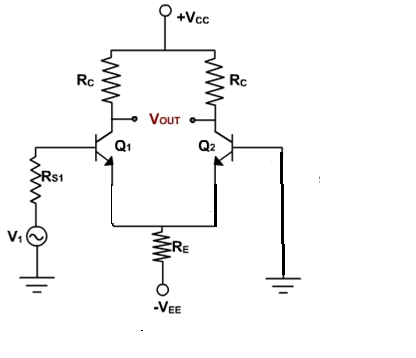 AC Analysis:- To perform ac analysis to derive the expression for the voltage gains Ad and input resistance Ri  of a differential amplifier: 1) Set the dc voltages +VCC and –VEE at 0 2) Substitute the small signal re equivalent models for the transistors Figure below shows resulting ac equivalent circuit of the single input balanced output differential amplifier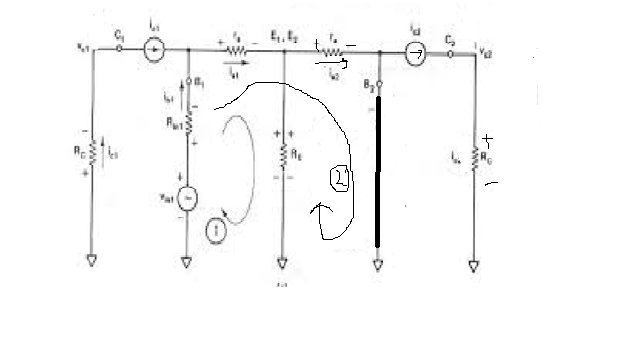 AC EQUIVALENT CIRCUIT FOR DUAL-INPUT BALANCED OUTPUT DIFFERETIAL AMPLIFIER Writing Kirchhoff’s voltage equations for loops 1 and 2 gives us vin1 – Rin1ib1 – reie1 – RE (ie1-ie2) = 0 (1) vin1 – Rin1ib1 – reie1 -reie2 = 0 (2) Substituting current relations ib1 = ie1/β ac yields vin1 – Rin1 ie1/β ac – reie1 – RE (ie1+ie2) = 0     (3) vin1 – Rin1 ie1/β ac – reie1 -reie2 –= 0     (4) Generally, Rin1/β ac values are very small therefore we shall neglect them here for simplicity and rearrange these equations as follows: (re+RE) ie1 -REie2 = vin1 (5) reie1 + reie2 = vin1 (6) Eqns (5) and (6) can be solved simultaneously for ie1 and ie2 by using Cramer’s rule: ie1=   ie2= ie1 = [ vin1 (re)+ vin1RE]/[ re (re+2RE)]   ie1 = [ vin1 (re+ RE)]/[ re (re+2RE)]   (7) andie2 = [ vin1 (re+RE)- vin1re]/[ re (re+2RE)] ie2 = [ vin1 RE]/[ re (re+2RE)] (8)The output voltage is vo = vc2 – vc1 =RCic2 – (-RCic1) (9) = RCic1 + RCic2 =RC (ie1+ ie2) since ic = ieSubstituting current relations ie1 and ie2 in eqn(9), we getvo =  = (RC/re) (vin1 ) we can write the voltage-gain equation of the single-input balanced-output differential amplifier as follows: Ad = vo /vin = RC/re     (10)Differential Input Resistance:- Differential input resistance is defined as the equivalent resistance that would be measured at either input terminal with the other terminal grounded. Ri1 = |vin1/ib1|Vin2=0 =|vin/(ie1/βac)|Vin2=0 Substituting the value of ie1, we get Ri1 = βacvin1/[{(re+RE)vin1/ re (re+2RE)}] (11) =[βac(re2+2reRE)]/(re+RE) =[βac re(re+2RE)]/(re+RE) Generally,RE>>re, which implies that (re+2RE) = 2RE and (re+RE) = RE. Therefore eqn(11) can be rewritten as Ri1 = βacre(2RE)/RE = 2βacre (12) Output Resistance:- Output resistance is defined as the equivalent resistance that would be measured at either output terminal w.r.t ground. Ro1 = Ro2 = RC (13) The current gain of the differential amplifier is undefined; therefore, the current-gain equation will not be derived for any of the four differential amplifier configurations. 